THÀNH ĐOÀN TP. HỒ CHÍ MINH	             ĐOÀN TNCS HỒ CHÍ MINH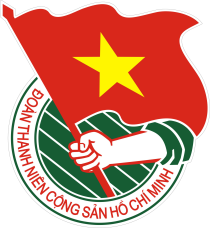            BCH ĐOÀN QUẬN 12  ***                                         	Quận 12, ngày 09 tháng 10  năm 2017                  TUẦN LỄ	41/2017	LỊCH LÀM VIỆC CỦA CƠ QUAN QUẬN ĐOÀN(Từ ngày 09-10-2017 đến ngày 15-10-2017)---------- Cả ngày thứ 4, 6: Đ/c Sơn học trung cấp chính trị- Cả ngày thứ 3, 7: Đ/c Huy, Đạt học trung cấp chính trị- Cả ngày thứ 4,7: Đ/c Hằng học trung cấp chính trị- Cả ngày thứ 5, 7: Đ/c Mai học lớp tập huấn cán bộ Đoàn – Hội – Đội- Tối thứ 2,4 và cả ngày thứ 7: Đ/c Bảo học trung cấp chính trịVĂN PHÒNG QUẬN ĐOÀNTrọng tâm:  - Hoạt động kỷ niệm 61 năm ngày truyền thống Hội LHTN Việt Nam (15/10/1956-15/10/2017)- Tổ chức Ngày thứ 7 tình nguyện giải quyết thủ tục hành chính.- Tiếp xúc doanh nghiệp nhân ngày Doanh nhân 13/10NGÀYGIỜNỘI DUNGĐỊA ĐIỂMTHỨ HAI(09/10)07g30Chào cờ đầu tuần (CBCQ)Sân cờTHỨ HAI(09/10)08g30Dự lễ thành lập chi đoàn công ty P.TTH (Đ/c Huy)Cơ sởTHỨ HAI(09/10)09g00Hội ý TT – VP (Đ/c Ngân, Thùy, Trang, Bảo, Sơn)PBTTHỨ HAI(09/10)09g30Họp cấp ủy chi bộ (Đ/c Ngân, Phượng, Thùy)PBTTHỨ HAI(09/10)10g00Sinh hoạt Chi bộ (Đ/c Ngân, ĐV chi bộ)PHQĐTHỨ HAI(09/10)14g00Tham dự Đoàn giám sát thực hiện mục tiêu 1 của Chương trình thực hiện chiến lược quốc gia về bình đẳng giới trên địa bàn Quận GĐ 2012 – 2020 đối với UBND Quận (Đ/c Trang)PHBTHỨ HAI(09/10)14g00Duyệt chương trình Đại hội Liên đội điểm (Đ/c Thùy, Tùng, cơ sở)THCS NCTTHỨ HAI(09/10)15g30Họp Ban Thường vụ Quận Đoàn (Đ/c Ngân, BTV)PHQĐTHỨ BA(10/10)07g30Tham gia lớp bồi dưỡng kiến thức quốc phòng an ninh đợt 2 (Đ/c Bảo) từ ngày 10/10 đến 27/10QK7THỨ BA(10/10)07g30Dự Lễ ký kết thực hiện Bàn Tư vấn thủ tục hành chính tại UBND/Q của Đoàn Cơ quan chính quyền (Đ/c Trang)PHATHỨ BA(10/10)08g00Họp giao ban Đoàn 11 phường (Đ/c Ngân, các ban QĐ, TT Đoàn 11 phường)PHQĐTHỨ BA(10/10)08g00Dự tiếp xúc cử tri trước kì họp thứ 4, Quốc hội khóa XIV giữa tổ Đại biểu Quốc Hội với cử tri Quận 12 (Đ/c Hằng)HT. UBND/QTHỨ BA(10/10)08g30Giám sát công tác quản lý nâng cao chất lượng giáo dục năm học 2016 – 2017 trường TH Nguyễn Văn Thệ (Đ/c Thùy)Cơ sởTHỨ BA(10/10)08g30Giảm sát công tác giảm nghèo bền vững phường Thới An (Đ/c Thùy)Cơ sởTHỨ BA(10/10)09g00Tham gia đoàn thăm và tặng quà thiếu nhi tại TT nuôi dạy trẻ em bệnh xương tủy tinh. (Đ/c Tùng, Việt – NTN)TXTHỨ BA(10/10)10g00 Thường trực làm việc với Tổ tài chính (Đ/c Ngân, Nga, Tùng)PBTTHỨ BA(10/10)13g30Dự Đại hội Liên đội điểm (Đ/c Thùy, Tùng, Mai, cơ sở)THCS NCTTHỨ BA(10/10)14g00Giám sát công tác giảm nghèo bền vững phường Thạnh Lộc (Đ/c Thùy)Cơ sởTHỨ BA(10/10)14g00Thực hiện báo cáo số liệu năm 2017 (Đ/c Trang, CBCQ) – cả ngàyPHQĐTHỨ BA(10/10)14g00Dự Hội nghị triển khai thang điểm đánh giá thi đua công tác Đoàn và phong trào thanh thiếu nhi khu vực quận - huyện, Công nhân lao động và Lực lượng vũ trang năm 2017 (Đ/c Ngân)HTTĐTHỨ BA(10/10)16g00Sinh hoạt chi đoàn tháng 10 (Đ/c An, ĐVCĐ)PHQĐTHỨ TƯ(11/10)08g00Thực hiện báo cáo số liệu năm 2017 (Đ/c Ngân, CBCQ) – cả ngàyPHQĐTHỨ TƯ(11/10)08g00Tham gia Đoàn thăm và tiếp xúc doanh nghiệp công ty TNHH Wooyang Vina P – ĐHT (Đ/c Trang)Tập trung tại UB QuậnTHỨ TƯ(11/10)08g00Tham gia Đoàn thăm và tiếp xúc doanh nghiệp công ty TNHH Hyunlogos Vina P – TA (Đ/c Ngân)Tập trung tại UB QuậnTHỨ TƯ(11/10)08g30Giám sát công tác giảm nghèo bền vững phường Thạnh Xuân (Đ/c Thùy)Cơ sởTHỨ TƯ(11/10)08g30Giám sát công tác quản lý nâng cao chất lượng giáo dục năm học 2016 – 2017 trường TH Trần Văn Ơn (Đ/c Thùy)Cơ sởTHỨ TƯ(11/10)13g30Họp giao ban khối HCSN – LLVT (Đ/c Ngân, các ban QĐ, cơ sở Đoàn khối)PHQĐTHỨ TƯ(11/10)14g00Giám sát công tác giảm nghèo bền vững phường An Phú Đông (Đ/c Thùy)CSTHỨ TƯ(11/10)14g00Tham gia Đoàn thăm và tiếp xúc doanh nghiệp công ty TNHH may Jadeluck P – TTN (Đ/c Trang)Tập trung tại UB QuậnTHỨ TƯ(11/10)15g00Đi thăm doanh nghiệp nhân ngày 13/10. (Đ/c Ngân, Đạt, Huy, Lợi)Cơ sởTHỨ NĂM(12/10)08g00Dự kiểm tra trật tự lòng lề đường, vỉa hè (Đ/c Thuận)Sân UBND/QTHỨ NĂM(12/10)08g00 Đại hội Liên đội trường Nguyễn Thái Bình (Đ/c Thùy, Tùng, Mai)Cơ sởTHỨ NĂM(12/10)08g00Dự họp mặt truyền thống kỷ niệm 87 năm Ngày thành lập Hội Nông dân Việt Nam (Đ/c Trang)HTQUTHỨ NĂM(12/10)08g30Tham gia đoàn thăm và tiếp xúc doanh nghiệp công ty TNHH may Trí Đạt P – TTN (Đ/c Thùy)Tập trung tại UB QuậnTHỨ NĂM(12/10)09g00Hội nghị giao ban công tác Đoàn và phong trào thanh niên công nhân thành phố quý 4 năm 2017 (Đ/c Ngân)HTTĐTHỨ NĂM(12/10)09g00Tham gia đoàn thăm và tiếp xúc doanh nghiệp công ty Thời trang Táo P – TTN (Đ/c Thùy)Tập trung tại UB QuậnTHỨ NĂM(12/10)13g30Kiểm tra chuyên đề thực hiện “Công trình thanh niên” Đoàn trường THPT Trường Chinh (Đ/c Thùy, Sơn, Hằng, Thuận)CSTHỨ NĂM(12/10)14g00Dự Hội nghị tổng kết Chương trình Đoàn tham gia xây dựng nông thôn mới, giai đoạn 2013 – 2017 (Đ/c Ngân)HTTĐTHỨ NĂM(12/10)15g30Kiểm tra chuyên đề thực hiện “Công trình thanh niên” Đoàn Chi cục thuế (Đ/c Thùy, Sơn, Hằng, Thuận)CSTHỨ NĂM(12/10)16g00Tổ chức hoạt động sân chơi công đoàn tháng 10/2017 (Đ/c Hằng, Đoàn viên công đoàn Quận Đoàn, NTN)NTNTHỨ NĂM(12/10)18g00Kiểm tra chuyên đề thực hiện “Công trình thanh niên” Phường Thạnh Lộc (Đ/c Thùy, Sơn, Hằng, Thuận, Xuân)CSTHỨ SÁU(13/10)08g00Thực hiện báo cáo số liệu năm 2017 (Đ/c Ngân, CBCQ) – cả ngàyPHQĐTHỨ SÁU(13/10)08g00Dự lễ tuyên dương điển hình “Dân vận khéo” kỷ niệm 87 năm ngày truyền thống công tác dân vận của Đảng (Đ/c Trang, Huy)HT.UBND/QTHỨ SÁU(13/10)08g30Dự giao ban công tác xử lý vi phạm, trật tự lòng lề đường, vỉa hè (Đ/c Đạt)PHATHỨ SÁU(13/10)08g00  Dự Khai mạc lớp tập huấn Cán bộ ban Thanh niên trường học, Thanh thiếu nhi trường học các quận, huyện Đoàn năm học 2017 – 2018 (Đ/c Thùy, Tùng, Mai)Quận 9THỨ SÁU(13/10)14g00Giám sát công tác quản lý nâng cao chất lượng giáo dục năm học 2016 – 2017 trường TH Võ Thị Sáu (Đ/c Thùy)CSTHỨ SÁU(13/10)14g00Tham gia đoàn thăm và tiếp xúc doanh nghiệp công ty TNHH Sài Gòn VeWong P – APĐ (Đ/c Trang)Tập trung tại UB QuậnTHỨ BẢY(14/10)07g30Chương trình Khởi nghiệp thanh niên. (Đ/c Đạt, Thuận)CSTHỨ BẢY(14/10)07g30Kiểm tra Kiểm tra chuyên đề thực hiện “Công trình thanh niên” Đoàn trường THCS, TH PT Bắc Sơn (Đ/c Thùy, Sơn, Thuận, Xuân)CSTHỨ BẢY(14/10)07g30Tổ chức Ngày thứ 7 tình nguyện giải quyết thủ tục hành chính (Đ/c Bảo, Huy, Lợi, cơ sở Đoàn theo TB) Cơ sởTHỨ BẢY(14/10)14g00Tổ chức liên hoan CLB Đội – Nhóm năm 2017. (TT Hội, CBCQ)Cơ sởTHỨ BẢY(14/10)18g00Lễ kỷ niệm 61 năm ngày truyền thống Hội LHTN Việt Nam (TTQĐ, CBQĐ, cơ sở Hội theo Thông báo)Nhà truyển thống APĐCHỦ NHẬT(15/10)07g00Tham gia Liên hoan nhạc kèn Thành phố (Đ/c Thùy)Q.9CHỦ NHẬT(15/10)07g30Tổ chức lớp tập huấn tiền hôn nhân ngày 2 (Đ/c Đạt, Hằng, Mai, Lợi, cơ sở Đoàn)PHQUCHỦ NHẬT(15/10)07g30Tổ chức lớp 06 bài Lý luận Chính trị cho đoàn viên năm 2017 (Đ/c Trang, Sơn)TT.BDCTCHỦ NHẬT(15/10)09g00Dự Lễ tuyên dương và trao giải thưởng Nguyễn Văn Trỗi lần 10 năm 2017 - kỷ niệm 35 năm Ngày truyền thống thanh niên công nhân thành phố Hồ Chí Minh (15/10/1982 - 15/10/2017) (Đ/c Bảo, Lợi)HT NVHTNCHỦ NHẬT(15/10)10g00Lễ Tổng kết, trao giải Hội thi trực tuyến dành cho thiếu nhi “Em yêu Tổ quốc Việt Nam” lần 6 – Năm 2017 (Đ/c Tùng).NTN TP